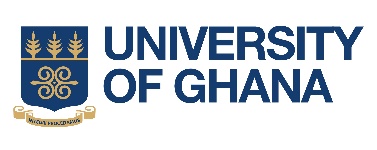 CALL FOR APPLICATION - ONE STUDENT ONE LAPTOP INITIATIVEDEADLINE FOR SUBMISSION IS THURSDAY, 8TH FEBRUARY 2024 at 3:00pmThe University of Ghana Students Financial Aid Office has opened application for the One Student One Laptop Initiative. This initiative seeks to provide Laptops to needy and brilliant Undergraduate and Post Graduate students of the University of Ghana. HOW TO APPLY FOR THE ONE STUDENT ONE LAPTOP INITIATIVE You are required to visit the UG website: http://www.ug.edu.gh. Click on: Admission/ Financial Aid/ News & Information/ One Student One Laptop Initiative. Read the One Student One Laptop Policy (https://sts.ug.edu.gh/documents/DOC-20220824-WA0081.pdf) and complete the ONLINE APPLICATION FORM with the required essays. In addition, applicants are required to PRINT OUT A HARDCOPY of the PREVIEW of the COMPLETED ONLINE FORM with all the Relevant Supporting Documentation and submit it to the Students Financial Aid Office on or before the deadline.Supporting documents includes a hard copy of your Signed One Student One laptop Policy, Admission letter, Proof of registration, academic records (WASSCE grades/ Transcripts), Letters of Recommendation, Birth Certificates of siblings, any other documents that you believe will assist in the processing of your application. You are eligible to apply if you:1. Are a Ghanaian Undergraduate student of the University in Levels 200-3002. Are a Ghanaian post graduate student enrolled on a research degree programme (i.e. MPhil/PhD and have completed 1 year of 	your programme) 3. Are able to demonstrate limited family income and/or insufficient funds to acquire a laptop4. Are a needy student with Competitive CGPA3. Have the will to succeed (determination, perseverance and success in other pursuits).4. Do not have a laptop currentlyKindly select 'New Application Submission' under Application Type on the online Form.If you have any questions you may call the Students Financial Aid Office on 0302-945312/0303-965240/0205-186904/ 0206804077 or send an email to finaid@ug.edu.gh. You may also walk in during working hours to make enquiries.